Муниципальное бюджетное общеобразовательное учреждение «Кириковская средняя школа».РАБОЧАЯ ПРОГРАММАпо предмету «Геометрия» для учащихся 7 класса муниципального бюджетного общеобразовательного учреждения «Кириковскаясредняя  школа»Составила: учитель Романова Екатерина Николаевна2019-2020 учебный год.1.Пояснительная записка.Настоящая рабочая программа  по предмету «Геометрия» предназначена для учащихся 7 класса муниципального бюджетного общеобразовательного учреждения «Кириковская средняя школа»  и разработана на основании основной образовательной программы основного общего образования муниципального бюджетного общеобразовательного учреждения «Кириковская средняя школа» от 07.03.2019, учебного плана  для 5-9 классов муниципального бюджетного общеобразовательного учреждения «Кириковская средняя школа» на 2019-2020 учебный год,    положения о рабочей программе педагога  муниципального бюджетного общеобразовательного учреждения «Кириковская средняя  школа» реализующего предметы, курсы и дисциплины общего образования от 30 мая 2019 года.     Рабочая программа реализуется из расчета 2 часа в неделю геометриии 70 часов геометрии, в учебный год. Из них 5 часов тематические контрольные работы и 1 час на итоговую контрольную работу.Формы промежуточной и итоговой аттестации: контрольные работы, самостоятельные работы, тесты.Предмет завершается промежуточной аттестацией в форме тестирования в мае 2020 года, после прохождения всего учебного курса. Текущий контроль при реализации настоящей программы не выделяется в отдельные занятия, а включается в названных выше формах в методику урока.Цели и задачи курса:- овладение системой геометрических знаний и умений, необходимых для применения в практической деятельности, изучения смежных дисциплин, продолжения образования.- интеллектуальное развитие, формирование качеств личности, необходимых человеку для полноценной жизни в современном обществе; ясности и точности мысли, критичности мышления, интуиции, логического мышления, элементов алгоритмической культуры, пространственных представлений, способности к преодолению трудностей;- формирование представлений об идеях и методах математики как универсального языка науки и техники, средства моделирования явлений и процессов;- воспитание культуры личности, отношение к геометрии как к части общечеловеческой культуры, понимание значимости геометрии для научно-технического прогресса.2.Планируемые результаты освоения предмета.В результате изучения ученик должензнать/понимать:- существо  понятия  математического доказательства; приводить примеры доказательств;- каким образом  геометрия возникла из практических задач землемерия; примеры геометрических объектов и утверждения о них, важных для практики;уметь:- пользоваться геометрическим языком для описания предметов окружающего мира;- распознавать геометрические фигуры, различать их взаимное расположение;- изображать геометрические фигуры; выполнять чертежи по условию задач; осуществлять преобразования фигур; распознавать на чертежах, моделях и в окружающей обстановке основные фигуры, изображать их;- решать геометрические задачи, опираясь на изученные свойства фигур и отношений между ними, применяя дополнительные построения;- проводить доказательные рассуждения при решении задач, используя известные теоремы, обнаруживая возможности для их использования; решать простейшие планиметрические задачи;Использовать приобретенные знания и умения в практической деятельности и повседневной жизни для:- описания реальных ситуаций на языке геометрии;- решения геометрических задач;- решения практических задач, связанных с нахождением геометрических величин (используя при необходимости справочники и технические средства);- построений геометрическими инструментами (линейка, угольник, циркуль, транспортир).3.Содержание учебного предмета.4.Тематическое планирование с указанием  количества часов на освоение каждой темы.Требуется коррекция расписания на 2 часа в мае 2020 года.Список литературы, используемый для составления рабочей программы.Л. С. Атанасян, В. Ф. Бутузов. С. Б. Кадомцев, Э. Г. Позняк, И. И. Юдина. Геометрия 7-9 классы: учеб. для общеобразоват. учреждений – 21-е изд.-М.: Просвещение, 2011г.Н.Ф.Гаврилова. универсальные поурочные разработки по геометрии: 7 класс. -2-е изд., перераб. И доп. – М.: ВАКО, 2011г.Геометрия. Тематические тесты.7 класс./Т.М.Тищенко, А.Д. Блинков. – М.: Просвещение, 2008.Контрольные работы по геометрии: 7 класс: к учебнику Л.С.Атанасяна, В.Ф.Бутузова и др. «Геометрия 7-9»/ Н.Б. Мельникова. –М.: Издательство «Экзамен», 2009.СОГЛАСОВАНО:    Заместитель директора по учебно-воспитательной работе Сластихина Н.П._______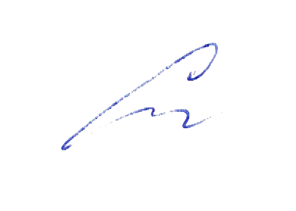 «30» августа 2019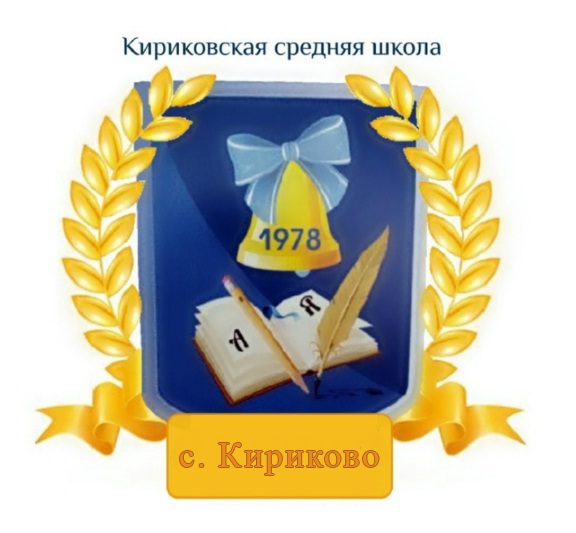 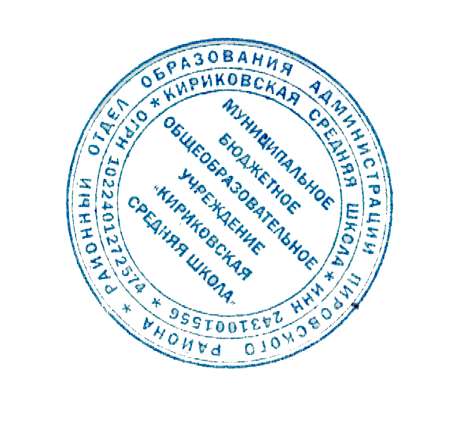 УТВЕРЖДАЮ:Директор муниципального бюджетного общеобразовательного учреждения «Кириковская средняя школа»_________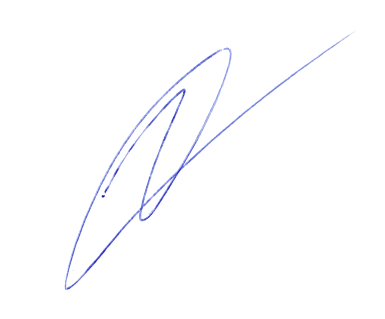 Ивченко О.В.«30» августа 2019 годаСодержание учебного материалаКоличество часовКоличество контрольных работНачальные геометрические сведения 111Треугольники181Параллельные прямые 131Соотношения между сторонами и углами треугольника 202Повторение 81итого706